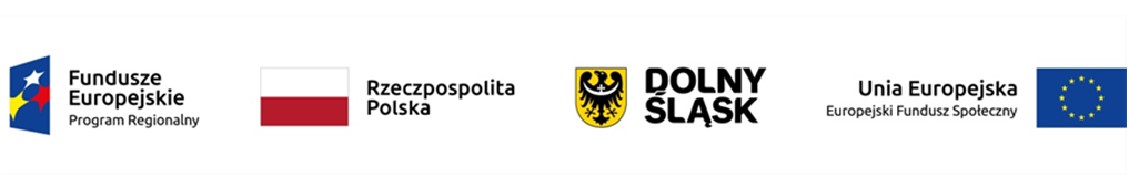 WYNIKI OCENY MERYTORYCZNEJ FORMULARZY REKRUTACYJNYCH  KANDYDATÓW NA UCZESTNIKÓW PROJEKTU 
„WSPARCIE DLA PRZEDSIĘBIORCZYCH”
nr RPDS.08.03.00-02-0058/20III Nabór, 19.11.2021r.Lp.Indywidualny Numer IdentyfikacyjnyOcena 1156/3/WDP/2021Ocena pozytywna2157/3/WDP/2021Ocena pozytywna3158/3/WDP/2021Ocena pozytywna4159/3/WDP/2021Ocena pozytywna5160/3/WDP/2021Ocena pozytywna6161/3/WDP/2021Ocena pozytywna7162/3/WDP/2021Ocena pozytywna8163/3/WDP/2021Ocena pozytywna9164/3/WDP/2021Ocena pozytywna10165/3/WDP/2021Ocena pozytywna11166/3/WDP/2021Ocena pozytywna12167/3/WDP/2021Ocena pozytywna13168/3/WDP/2021Ocena pozytywna14169/3/WDP/2021Ocena pozytywna15170/3/WDP/2021Ocena pozytywna16171/3/WDP/2021Ocena pozytywna17172/3/WDP/2021Ocena pozytywna18173/3/WDP/2021Ocena pozytywna19174/3/WDP/2021Ocena pozytywna20175/3/WDP/2021Ocena pozytywna21176/3/WDP/2021Ocena pozytywna22177/3/WDP/2021Ocena pozytywna23178/3/WDP/2021Ocena pozytywna24179/3/WDP/2021Ocena pozytywna25180/3/WDP/2021Ocena pozytywna26181/3/WDP/2021Ocena pozytywna27182/3/WDP/2021Ocena pozytywna28183/3/WDP/2021Ocena pozytywna29184/3/WDP/2021Ocena pozytywna30185/3/WDP/2021Ocena pozytywnaLp.Indywidualny Numer IdentyfikacyjnyOcena 31186/3/WDP/2021Ocena pozytywna32187/3/WDP/2021Ocena pozytywna33188/3/WDP/2021Ocena pozytywna34189/3/WDP/2021Ocena pozytywna35190/3/WDP/2021Ocena pozytywna36191/3/WDP/2021rezygnacja37192/3/WDP/2021Ocena pozytywna38193/3/WDP/2021Ocena negatywna 39194/3/WDP/2021Ocena pozytywna40195/3/WDP/2021Ocena pozytywna41196/3/WDP/2021Ocena negatywna42197/3/WDP/2021Ocena pozytywna43198/3/WDP/2021Ocena pozytywna44199/3/WDP/2021Ocena pozytywna45200/3/WDP/2021Ocena pozytywna46201/3/WDP/2021Ocena pozytywna47202/3/WDP/2021Ocena pozytywna48203/3/WDP/2021Ocena pozytywna49204/3/WDP/2021Ocena pozytywna50205/3/WDP/2021Ocena pozytywna51206/3/WDP/2021Ocena pozytywna52207/3/WDP/2021Ocena pozytywna53208/3/WDP/2021Ocena pozytywna54209/3/WDP/2021Ocena pozytywna55210/3/WDP/2021Ocena pozytywna56211/3/WDP/2021Ocena pozytywna57212/3/WDP/2021Ocena pozytywna58213/3/WDP/2021Ocena pozytywna59214/3/WDP/2021Ocena pozytywna60215/3/WDP/2021Ocena pozytywna61216/3/WDP/2021Ocena pozytywna62217/3/WDP/2021Ocena pozytywna63218/3/WDP/2021Ocena pozytywna64219/3/WDP/2021Ocena pozytywna65220/3/WDP/2021Ocena pozytywna66221/3/WDP/2021Ocena pozytywna67222/3/WDP/2021Ocena pozytywna68223/3/WDP/2021Ocena pozytywna69224/3/WDP/2021Ocena pozytywna70225/3/WDP/2021Ocena pozytywna71226/3/WDP/2021Ocena pozytywna72227/3/WDP/2021Ocena pozytywna73228/3/WDP/2021Ocena pozytywna74229/3/WDP/2021Ocena pozytywna